Stem-and-Leaf Plot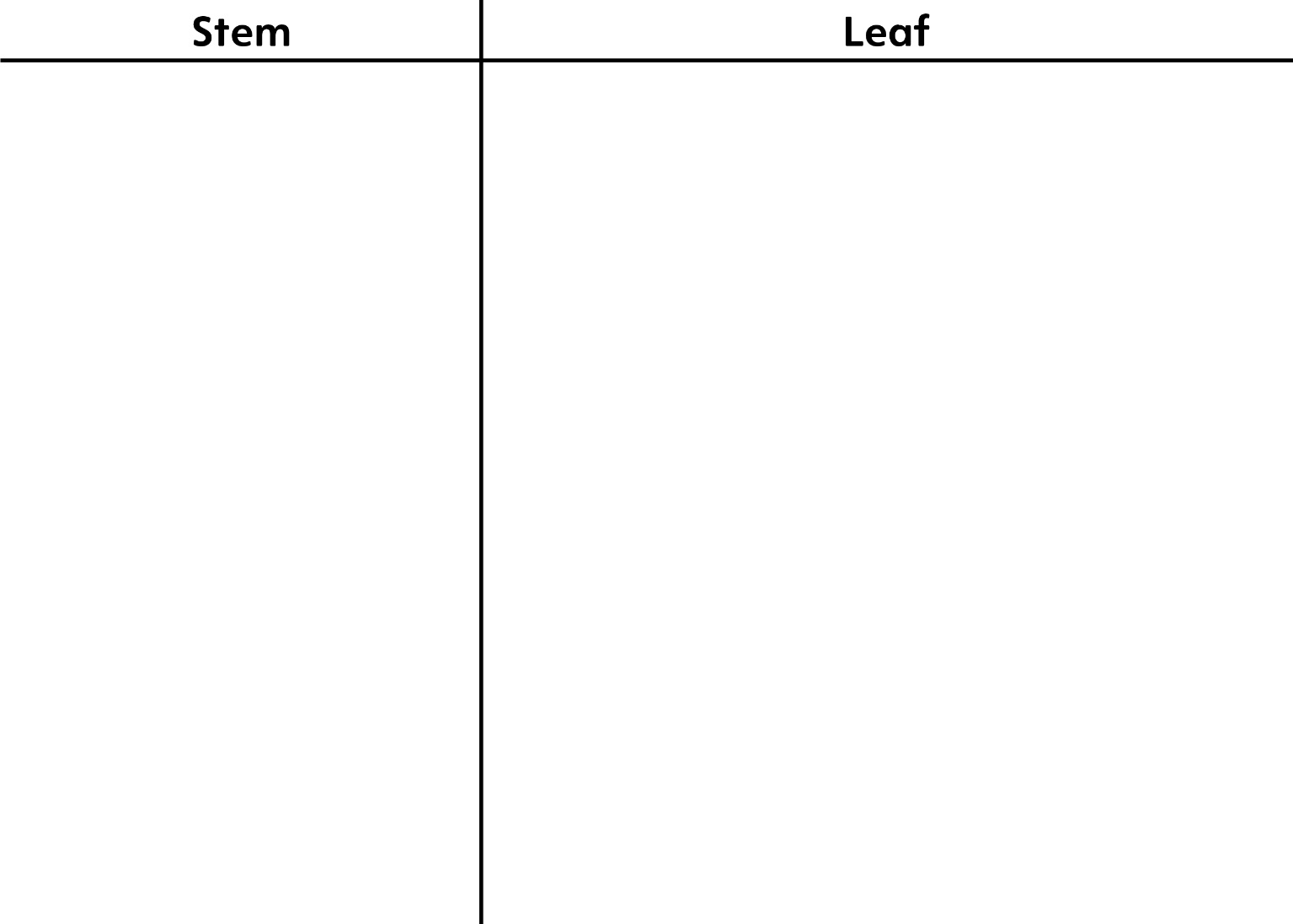 